Supplementary MaterialFigure S1: Cumulative rainfall at the three locations of the study area during the 2007/08 and 2008/09 seasons: (a) Santa Clara; (b) Jiboia and (c) Paraiso. Rainfall data at Paraiso are missing for the 2008/09 season.Table S1: Distribution of the farmer fields according to location, soil type, soil tillage management and chemical fertilization in the 2007/08 and 2008/09 growing seasons.NT: no-tillage; CT: conventional tillageNumber pairs represent the number of farmer fields in 2007/08 and 2008/09, respectively.Table S2: Main characteristics of the crop management practices on the farmer fields in 2007/08 and 2008/09. DAS: Days after maize sowingNumbers in parentheses are the standard deviations.Table S3. Results of the general linear mixed model analysis for total (maize + fodder crop) N, P, K uptake at harvest. 1 Only interactions with a signification effect are shown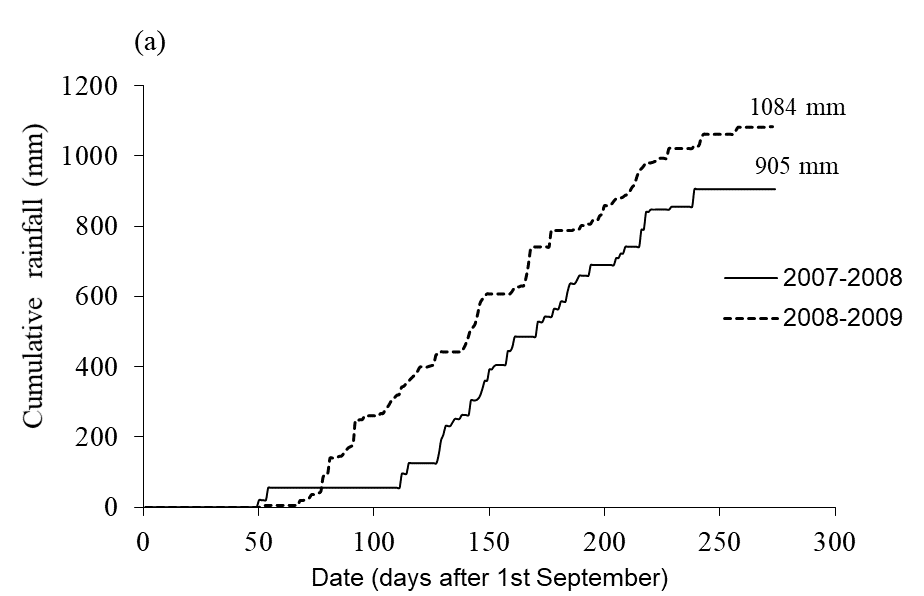 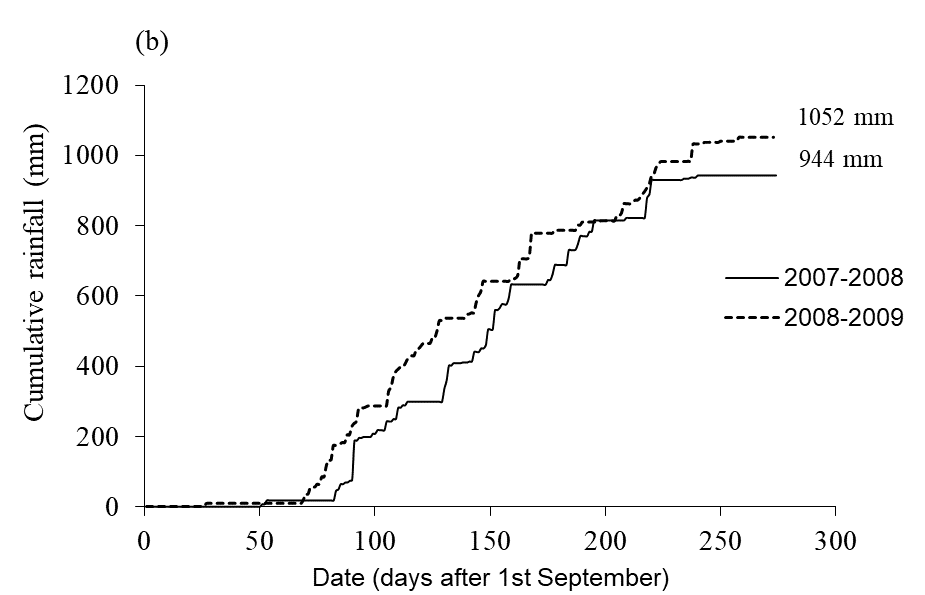 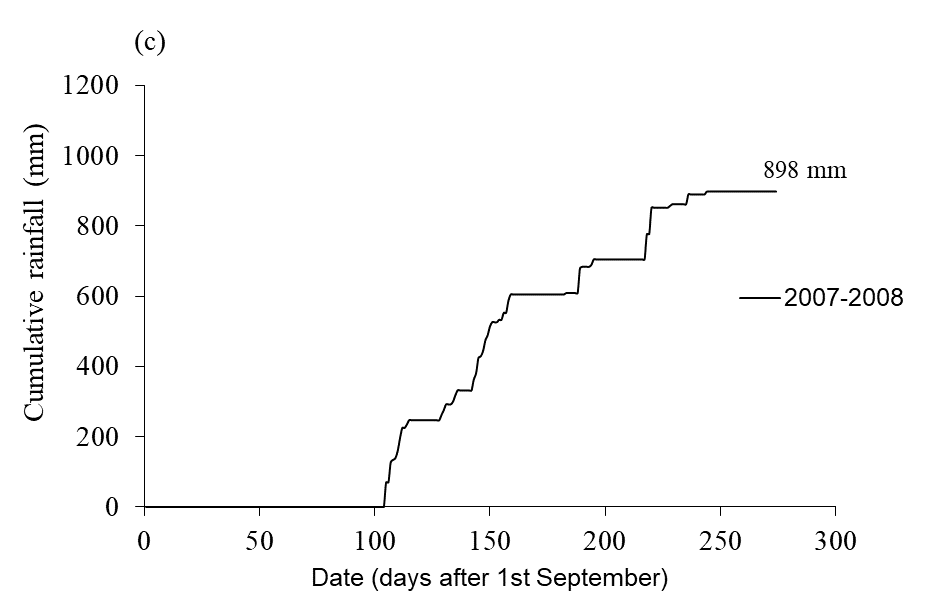 Soil typeSoil typeSoil typeSoil tillage managementSoil tillage managementFertilizationFertilizationFertilizationTerra de culturaLatossolosTerra de campoNTCTwith withoutSanta Clara3, 31, 30, 04, 40, 21, 53, 1Jiboia0, 00, 02, 41, 11, 31, 21, 2Paraiso1, 32, 40, 01, 42, 33, 50, 2Total 4, 63, 72; 46, 93, 85, 124, 52007-20082008-20092008-2009Maize planting date*22/11/2007 to 15/12/200717/11/2008 to 15/12/2008Cover crop planting date (DAS)17 (5)20 (9)Maize plant density (plants m-2)5 (1)4 (1)Pigeon pea plant density (plants m-2)9 (7)28 (11)Applied nitrogen (kg ha-1)10 (15)9 (11)Total N uptakeTotal N uptakeTotal P uptakeTotal P uptakeTotal K uptakeTotal K uptakeEffect1F-valuep-valueF-valuep-valueF-valuep-valueInterval between maize and cover crop sowing date4.820.042.020.182.080.17Season5.170.050.0120.920.780.40Soil type4.620.051.330.322.490.14Cropping treatment18.89<.0012.790.095.290.02Soil tillage management 2.530.132.660.121.350.26Fertilization13.66<.0015.480.034.530.05Season*Cropping treatment 0.030.972.300.134.050.03Season*Soil type5.380.030.510.621.470.29Soil type*Cropping treatment*Soil tillage management3.040.041.020.420.290.88Season*Soil type*Cropping treatment*Soil tillage management9.77<.0011.320.300.290.88